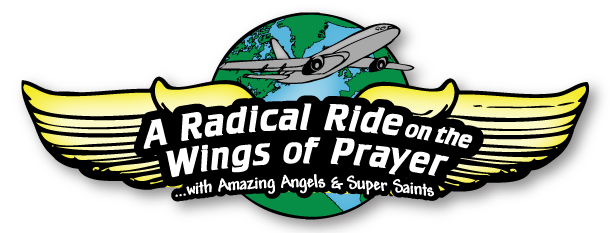 This is the theme of a one week summer Vacation Bible School that will be taking place at Our Lady of Peace Church from August 1-5, 2022.  Students going into 1st – 5th grade in the Fall are invited to attend.Camp will run from 8:45 AM to 12:45 PM each day.  On Friday we will end camp with 12:10 Mass.  Families are encouraged to attend Mass with us. The cost is $40.00 per child and includes a t-shirt, snack each day, and supplies.  Please complete one registration form per student.  Additional forms can be found at:  olp.org under the Faith Formation tab. The deadline to register is July 8, 2022. Late registrants are not guaranteed a t-shirt. Make check payable to “OLP”.  Forms can be dropped off at the church office or mailed to:                       Our Lady of Peace Church   16506Attention:  Faith FormationFamilies of registered campers will receive an email on or aroundJuly 27, 2022 with further details.VBS is making a difference in the lives of kids all over the world, and it's something that every child should have the chance to be a part of.  Here are five reasons why kids need Catholic VBS in their life.1. VBS connects kids to their faith in the summer months.2. VBS provides the kids with role models to look up to. 3. VBS is a consistent touchpoint with the church.4. VBS helps ground them in important Catholic truths.5. VBS shows that faith can be fun and exciting!